General Information Form Page 1 of 4Today’s Date:	______/______/_________Birth date:______/______/_________ Contact Information:Last name:____________________________________ First Name:_________________________________Preferred nickname:_________________________________________Address:	___________________________________________________		___________________________________________________		City:________________________________________________		State:____________________	Zip code:_______________Phone:		Home:___________________	Work:__________________  	Cell:_____________E-Mail:		____________________________________________Employment:		Employed:____    Full Time___    Part Time____    Retired:_____    Other:____Employer:	___________________________________________________	Occupation:	___________________________________________________	Address:	___________________________________________________	City:	_______________________ 	State:_____ 		Zip:_____________Tell us about you!How did you hear about Marley’s Mission? _____________________________________________________Can we thank someone for referring you to Marley’s Mission?_______________________________________Do you have previous experience working with horses?  Please specify._______________________________ ________________________________________________________________________________________________________________________________________________________________________________________________________________________________________________________________________General Information Form Page 2 of 4Do you have previous experience working with children?  Please specify. _____________________________  ________________________________________________________________________________________________________________________________________________________________________________________________________________________________________________________________________________________________________________________________________________________________List any other skills, training or certifications you have which may be of benefit to our program: _______________________________________________________________________________________________________________________________________________________________________________________________________________________________________________________________________Do you have anything else you would like to share with us that may benefit Marley’s Mission? _____________________________________________________________________________________________________________________________________________________________________________________________Do you have previous volunteer experience?  Yes / No  If yes, explain:  _______________________________________________________________________________________________________________________Volunteer InterestsFor which areas of the program would you like to volunteer? Check all that apply.If Volunteer is under 21 years of age:  Parents Name	: __________________________________________________________Parents’ Contact Numbers:	_________________________________________________________If Volunteer is over 18, a Federal Bureau Investigation (FBI) fingerprint background check is requires, as well as the PA Child Abuse Clearance check.General Information Form Page 3 of 4Availability:Please consider your schedule and check a time that you could be regularly available. Monday: 	AM ______             PM _____	Tuesday: 	AM ______             PM _____Wednesday:	AM ______             PM _____	Thursday:	AM ______             PM _____Saturday:	AM ______             PM _____Sunday:	AM ______             PM _____Medical Information:Please list any medical conditions that Marley’s Mission, Inc. should be aware of and any emergency medicines or actions that may be necessary during your volunteer time at Marley’s Mission, Inc. (E.g., nut allergies, other allergies, asthma, epilepsy, heart conditions, or other conditions.)________________________________________________________________________________________________________________________________________________________________________________________________________________________________________________________________________________________________________________________________________________________________I certify that the statements made in this volunteer application are true and correct and have been given voluntarily. I understand that this information may be disclosed to any party with legal and proper interest and I release Marley’s Mission, Inc. from any liability whatsoever for supplying such information.I understand that I will not be paid for my services as a volunteer.Applicant Name: _________________________________________________Applicant Signature:______________________________________________ Date:________Parent/Legal Guardian Name: _________________________________________________Parent/Legal Guardian Signature: ____________________________________ Date:_______(Parent/Legal Guardian Signature required if applicant if less than 21 years of age) General Information Form Page 4 of 4Briefly provide a statement of your volunteer philosophy. ________________________________________________________________________________________________________________________________________________________________________________________________________________________________________________________________________________________________________________________________________________________________________________________________________________________________________________________________________________________________________________________________________________________________________________________________________________________________________________________________________________________________________________________________________________________________________________________________________________________________________________________________________________________________________________________________________________________________________________________________________All forms and copies of documents will become the property of Marley’s Mission, Inc., and will be retained during the Volunteer’s tenure at Marley’s Mission, Inc. and for a period of time after said Volunteer no longer works or volunteers at Marley’s Mission, Inc.  Said Volunteer will have access to such files according to the applicable local, state and federal laws.Mail completed form to:Marley’s MissionAttn: Volunteer Committee2150 Port Royal RoadClarks Summit, PA  18411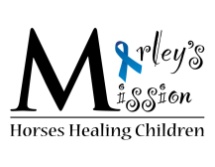 VOLUNTEER APPLICATION FORM“Marley’s Mission is a place where hope comes alive for children and their families who have experienced trauma.”@ the Farm___Barn Chores___Barn Maintenance___Grounds Keeping___Horse Care Committee Volunteer___Event Planning___Fund Raising___Public Relations___Ad HocMisc.___Wherever Needed___Other:_________VOLUNTEER APPLICATIONSTATEMENT OF TREATMENT PHILOSOPHY“Marley’s Mission is a place where hope comes alive for children and their families who have experienced trauma.”